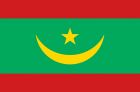 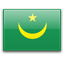 MauritanieDate d'entrée: July 20, 2010Membre de l'AICESISMembre de l'ILOConseil Économique et SocialEstablishment: the Economic and Social Council is the third Constitutional 
institution of Mauritania (article 95 of the constitution 1991).
•  Date of creation : 1991
•  Year operational : 2008
•  Nature of the texts that create the ESC : Texts advisory
 Composition:
Number of members of the ESC: 37 members
Membership structure: 
7 from employee representatives.
7 from business representatives.
3 from representatives of the professions.
2 from representatives of mutuality and cooperation, including a woman.
4 from association representatives, including a representative of women's 
organizations and associations representing disabled. 
2 from representatives of associations of ulama and imam.
3 from representatives of municipalities.
3 from people representing Mauritanians abroad.
6 qualified in the Scientist social economic or cultural personalities including 
researchers.
•  Duration of the term: 5 years
•  Process of designating the members : appointed by their organizations and then by decree
 Mission and attributions : 
Support collaboration between different professional categories
Ensure their participation in the economic and social governmental policy.
 Administrative organization of the ESC: 
The President and the Vice President are appointed by the President of the Republic.
There is a Bureau. 
 Functioning of the ESC: 
On the proposal of the Office Economic and Social Council shall adopt its rules of 
procedure, which must be approved by decree.
 Achievements of the ESC : 
Achievements of the Economic and Social Council of belonging to:  AICESIS –
UCESA - UCESIF 
Best practices: Participating in conferences all private economic and social councils in 
the world.
 Affiliations: We belong to each of the AICESIS – UCESA - UCESIF.Contacts(222) 524-18-34 / 35 / 36(222) 524-18-38conseil.e.s@hotmail.frNOUAKCHOTT E-Nord – N° 386 (MAURITANIA)